Húsavíkurhöfnb.t. Þórir Örn Gunnarsson640 Húsavík 18. nóvember 2020nr. erindis 202011047 hh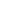 Á 83. fundi skipulags- og framkvæmdaráðs Norðurþings 17. nóvember 2020 sl., var tekið fyrir neðangreint erindi.Samgöngu- og sveitarstjórnarráðuneytið: Til umsagnar í samráðsgátt, frumvarp til laga um breytingar á hafnarlögum, nr. 61/2003.Samgöngu- og sveitarstjórnarráðuneytið kynnir til umsagnar í samráðsgátt stjórnvalda frumvarp til laga um breytingu á hafnalögum, nr. 61/2003. Frumvarpið hefur að geyma ákvæði um eldisgjald og rafræna vöktun í höfnum. Þá er það jafnframt til innleiðingar á ákvæðum EES-gerðar um þjónustu í höfnum og gagnsæi í fjármálum hafna. Hlekkur á breytingartillöguna í samráðsgátt, https://samradsgatt.island.is/oll-mal/$Cases/Details/?id=2831Skipulags- og framkvæmdaráð tekur undir eins og segir í 6. gr. B lið í umsögn Hafnasambandsins. Að mikilvægt er að skerpa á ákvæðum hafnalaga um farþegagjald, sem hafa valdið ágreiningi og deilum í mörgum höfnum. Hafsækin ferðaþjónusta hefur vaxið hratt síðustu ár og farþegagjaldinu ætlað að standa undir skilgreindum fjárfestingu eldri ognýrri aðstöðu vegna nýrrar þjónustugreinar.Afgreiðsla ráðsins er gerð með fyrirvara um staðfestingu sveitarstjórnar Norðurþings og verður þér gert viðvart verði afgreiðsla á annan veg í sveitarstjórn heldur en hér er tilkynnt.Virðingarfyllst,f.h. skipulags og framkvæmdaráðs__________________Hermína HreiðarsdóttirÞjónustu- og skjalafulltrúi